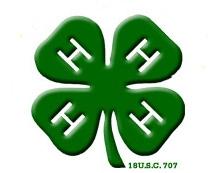 ResponsibilitiesQualifications& Election Procedures for the2023-2024   Virginia 4-H Cabinet     (Officers and Ambassadors)TABLE OF CONTENTSState 4-H Cabinet Election Highlights…………………………………………. 	3Expectations at a Glance…………………………………………….………….	5Introduction to the State 4-H Cabinet……………………………………….…. 	6General Responsibilities of 4-H Cabinet Members………………….………... 	7Specific Duties of 4-H Cabinet Officers…………………………………………	9Required Qualifications for 4-H Cabinet Officers and Ambassadors………...	11Election Procedures and Guidelines for State 4-H Cabinet Ambassadors and Officers………………………………………………………………………..	12Virginia 4-H Districts and Units…………………………………………………..	14Virginia 4-H Cabinet Application and Consent Form…………………………..	15Application and Interview Rubrics……………………………………………….	192023-2024 State 4-H Cabinet Elections HighlightsOfficer and Ambassador positions will be elected based on a weighted process involving three tiers, application, interview, and popular vote. The application and interview tiers will be worth a max of 50 points each and the popular voting tier will be worth a max of 70 points. The application and interview will be evaluated based on the rubrics shared within this packet. The application and interview will be completed, conducted, and evaluated prior to the start of Congress. Candidates will receive points based on the percentage of votes they received. As an example, for those running for a District Ambassador position, if 100 votes were received from a district and Candidate A received 80 votes from that district, they will receive 80% or 56 points of the available 70 points for the voting tier.During the 2023 State 4-H Congress, the Officer candidates (President, Vice President, Secretary, and Reporter/Historian) will campaign by providing a 2-minute maximum speech to be given in-person at 4-H Congress during the Opening Assembly on June 27. District Ambassador Candidates will campaign by providing an in-person, 2-minute maximum speech during their respective district meeting on June 28. All candidates must register for and attend the 2023 State 4-H Congress in its entirety. All candidates (Officers and Ambassadors) have the discretion to design an optional one-page campaign flyer.  During Congress, candidates will be voted on by their peers. Only youth who attend Congress will be allowed to vote, and voting results will be based on popular vote. The total points received from each tier (application, interview, and voting) will be tallied and the top four District Ambassador Candidates for each district, receiving the highest totals would be elected. For the Officer positions, it will be the same process if the position has competition. If there is no competition in either Ambassador or Officer positions, the youth who applied will automatically be elected, but will still need to complete all three tiers. If a unit is not represented at State 4-H Congress (no youth delegates in attendance), they forfeit their vote. There will be no absentee voting and adults are not allowed to vote.There is no limit as to the amount of Ambassador or Officer candidates a unit can send forth.The completed Virginia 4-H Cabinet Application and Consent forms should be sent electronically to the applicant’s 4-H Extension Agent and the 4-H Agent will be responsible for sending to the State 4-H Elections Chairs, Maribeth Martin (maribethm@vt.edu) and Darla Marks (dmarks@vt.edu) by May 5, 2023.  All successful candidates are required to participate in new Cabinet activities, including officer installation, new Cabinet photos, and an orientation meeting on Friday, June 30.  All successful candidates will be expected to purchase a 4-H green blazer at a cost of approximately $100.00. Males will also be expected to purchase a yellow tie at a cost of approximately $25.00. All successful candidates will be expected to fundraise to financially support one of the quarterly State 4-H Cabinet meetings. Each Cabinet member will be expected to raise $250.00 by May 10, 2024. 4-H Cabinet Application 101 WorkshopWant to know more about being a Virginia 4-H Cabinet Member?  Do you have questions about being a state officer or the application process?   Register for the 4-H Cabinet Application 101 Workshop to receive the zoom link.  Workshop will be held on Tuesday, April 18th at 6:30 p.m.Register Here: https://forms.gle/4RGretEcXuKbo8vh7All candidates must register for and attend the 2023 Virginia 4-H Congress held at Virginia Tech June 27th – 30th, 2023.2023-2024 State 4-H Cabinet - Expectations at a GlanceRepresent the needs and interests of Virginia 4-H youth.Positively represent and promote 4-H at the local, district, and state levels. Demonstrate the best that 4-H has to offer through your words, actions, personal appearance and adherence to the Code of Conduct.Purchase a green blazer for approximately $100.00. Males will also be expected to purchase a yellow tie for approximately $25.00. Raise a minimum of $250.00 to support one of the quarterly State 4-H Cabinet meetings by May 10, 2024.Attend four (4) meetings over the next year. The meetings are scheduled for August 4-6, 2023 at Airfield 4-H Educational Center, November 10-12, 2023 at the W.E. Skelton 4-H Educational Center, January 16-17, 2024 in Richmond, VA, and May 10-12, 2024 at the Northern VA 4-H Center, but please note that dates are subject to change - missing two (2) meetings results in immediate removal from Cabinet.  Arriving late and leaving early may be considered as a “missed meeting” depending on the circumstances.  In other words, you must commit yourself to this leadership and service opportunity.At minimum, participate in two outreach activities by conclusion of term. Outreach is defined as the efforts you personally make to inform and/or recruit youth and adults to Virginia 4-H.  Some examples include: writing a newspaper article about 4-H, telling your 4-H story at a 4-H or non-4-H event, representing 4-H at the county, district, state, national, or international level, or serving as a room chair or Master of Ceremonies at 4-H events.  Attend the 2024 State 4-H Congress, June 17-21.Be prepared to develop a collaborative relationship with youth and adults. Together, we will work towards establishing a youth-adult partnership. Be prepared to laugh, share ideas, clearly/thoughtfully express your positions and perspectives, give and receive constructive feedback, develop friendships, and make a difference in the lives of others.Introduction to the State 4-H CabinetThe State 4-H Cabinet is a youth/adult partnership in which youth and adults work together to promote and carry-out specific programmatic functions of the Virginia 4-H program. Serving as a State 4-H Cabinet member is designed to be a competitive and engaging leadership development experience within the Virginia 4-H program. The youth members of the Cabinet (Officers, Ambassadors, Mentors, Liaisons and the Past-President), serve as the ‘voice’ for 4-H youth across the Commonwealth. The adult members of the Cabinet provide additional Extension experience, help the youth members to see the larger context of Virginia Cooperative Extension and the Virginia 4-H program, and help the youth members to be successful.The State 4-H Cabinet is comprised of:Twenty (20) district-level Ambassadors (four per Extension district)Four (4) state-level Officers (President, Vice-President, Secretary, and Reporter/Historian)One Past-President (individual who served as President of the State 4-H Cabinet during the previous year)Mentors (three individuals who previously served as Ambassadors within the State 4-H Cabinet)All-Star liaison Extension Agent and/or 4-H Volunteer AdvisorsState 4-H Office Extension Specialist AdvisorResponsibilities of State 4-H Cabinet Members (Officers and Ambassadors)All 4-H Cabinet members must be between the ages of 14-18 years old. A candidate must be 14 years of age by September 30, 2023.All 4-H Cabinet members must maintain a high standard of personal conduct and should act as positive role models for other 4-H members. They must serve as leaders of the 4-H program at Local, District and State levels, positively representing the needs and interest of Virginia 4-H youth. Being a Cabinet member is a great honor.  With this honor comes accountability and personal responsibility, demonstrating the best that 4-H has to offer through their words, actions, and personal appearance.  Cabinet members are representatives of Virginia 4-H members, and thus have a duty to promote and be involved in all facets of the Virginia 4-H program, particularly State 4-H Congress. As a 4-H Cabinet member, you serve in many capacities representing 4-H across the Commonwealth.  Assisting with the planning and implementation of state 4-H events including 4-H State Congress is only one aspect of your responsibilities. You are the voice of 4-H and for 4-H’ers across Virginia.  In this role you will be called upon to speak on behalf of 4-H before a variety of audiences including local, district, state and out-of-state events.  When running for this office you should present a platform detailing how you plan to have a major impact on the positive growth of the 4-H program in the Commonwealth of Virginia.The State 4-H Cabinet is the representative group for all 4-H members across the Commonwealth. Because of this, Ambassadors and Officers are required to participate in a minimum of two outreach service opportunities during the year. Various opportunities will be provided by the State 4-H Office and local and district events. Past opportunities included planning, organizing, and delivering Officer Trainings and Statewide 4-H Teen Events, and district training events. Other outreach opportunities have included: speaking at budget hearings and promoting 4-H on the district, state, national, and international levels. Those elected to the 2023-2024 State 4-H Cabinet will work closely with the advisors to the Cabinet who will assist you in preparing your presentations, media contacts, and letters to fulfill your outreach responsibilities. You should keep the advisors informed of your outreach activities. Cabinet members are expected to attend all of the State 4-H Cabinet meetings. There are four sessions during the year. These meetings are currently set for August 4-6, 2023 at Airfield 4-H Educational Center, November 10-12, 2023 at the W.E. Skelton 4-H Center, January 16-17, 2024 in Richmond, VA, and May 10-12, 2024 at the Northern VA 4-H Center, but please note that dates are subject to change - missing two (2) meetings results in immediate removal from Cabinet.  Arriving late and leaving early may be considered as a “missed meeting” depending on the circumstances.  In other words, you must commit yourself to this leadership and service opportunity.Lodging and most meal expenses for three of the meetings are paid by the Virginia 4-H Foundation. The May meeting is paid for using the $250 each Cabinet Member is expected to raise. Members are responsible for their travel to and from meetings.All Cabinet members are required to raise $250.00 to financially support the May meeting regardless if they are in attendance or not. This money must be raised and turned into the Virginia 4-H State Office on or before May 10, 2024. Fundraising strategies and suggestions will be discussed during the August meeting and members will be supported by their adult district advisor. If you have questions about this requirement, please contact Dr. Tonya Price.Any Cabinet member (Ambassador or Officer) who cannot attend a meeting is responsible for notifying the State 4-H Office Extension Specialist Advisor to the Cabinet (Dr. Tonya Price) at 540-432-6029, Ext. 116 or tonyaprice@vt.edu prior to the meeting date. Officers and Ambassadors missing TWO Cabinet planning sessions will be automatically dismissed.Successful candidates for Cabinet positions must participate in-person in the officer installation ceremony conducted during State 4-H Congress.                                          The Cabinet also has an important responsibility for numerous Congress events. Cabinet members will assist in ensuring the smooth and efficient operation of all systems during Congress. Due to this leadership responsibility, Officers are NOT eligible to participate in any competition at Congress. Ambassadors may compete during Congress with the understanding that Ambassador responsibilities come first.Cabinet members have responsibilities in their Districts to enhance the public understanding and image of 4-H through effective communication of programs and activities. Specific District responsibilities include:Be a communication link between the District and the Cabinet and vice versa.Preside over District Meetings during Congress.Provide leadership to all District activities at Congress.Engage in at minimum two outreach activities during the year.The same rules and regulations that pertain to other Congress delegates will apply to all Cabinet members.All Cabinet members will abide by the Virginia 4-H Code-of-Conduct and Cabinet expectations that are established at the August planning/training meeting.The State 4-H Office Extension Specialist Advisor, in consultation with at least one other Cabinet Advisor has the authority to remove Cabinet members for:Violations of the Virginia 4-H Code-of-Conduct.Failure to carry out job responsibilities.Failure to attend  two of the four Cabinet meetings.Specific Duties of 4-H Cabinet OfficersPresidentProvide leadership to the Virginia 4-H Cabinet.Attend all Cabinet meetings and be on time.Maintain an on-going communication link with all Cabinet subcommittees.Function as a liaison between the Cabinet and the advisors to the Cabinet.Preside at all Cabinet meetings.Attend State 4-H Congress.Preside at selected Congress assemblies.Prepare an introductory (welcoming) speech to be given the first night of Congress.Prepare a written message to be included in the Congress program.Prepare written reports for the State 4-H Office as needed.Abide by all provisions of the Virginia 4-H Code of Conduct and Cabinet expectations. Represent and speak on behalf of Virginia 4-H at selected state and national events and conferences.Carry out all other assigned duties and responsibilities.Serve in the capacity as Past-President as an advisor to the Cabinet when term ends.Vice PresidentBe prepared to assume the duties of the President if necessary.Attend all Cabinet meetings and be on time.Work closely with the President on all Cabinet functions.Abide by all provisions of the Virginia 4-H Code of Conduct and Cabinet expectations. Carry out all other assigned duties and responsibilities.Represent and speak on behalf of Virginia 4-H at selected local, district, state, and possibly, out-of-state events.Attend State 4-H Congress.SecretaryMaintain an accurate set of records of all Cabinet actions.Attend all Cabinet meetings and be on time.Submit to the State 4-H Office Extension Specialist Advisor an accurate set of minutes for each of the Cabinet meetings no later than two weeks after the meeting.Coordinate correspondence for the Cabinet.Abide by all provisions of the Virginia 4-H Code of Conduct and Cabinet expectations. Carry out all other assigned duties and responsibilities.Represent and speak on behalf of Virginia 4-H at selected local, district, state, and possibly, out-of-state events.Attend State 4-H Congress.Reporter/HistorianProvide the leadership for all Cabinet information and record keeping activities.Attend all Cabinet meetings and be on time.Promote Congress and Virginia 4-H through a variety of media outlets including social media.Abide by all provisions of the Virginia 4-H Code of Conduct and Cabinet expectations. Carry out all other assigned duties and responsibilities.Represent and speak on behalf of Virginia 4-H at selected local, district, state, and possibly, out-of-state events.Attend State 4-H Congress.Qualifications for 4-H Cabinet Ambassadors and OfficersDistrict Ambassadors must have:At least one full year (12 months) of experience as a 4-H memberDocumented formal leadership training (examples include: 4-H, FFA, Student Council, DECA, FBLA, church, National Honor Society, etc.) Sufficient and appropriate training, experiences, attitudes and skills as documented in the Virginia 4-H Cabinet Application and Consent Form.Officers must have:PresidentPrevious experience serving as an officer in an organization, association, school group, church groups, etc. preferable as a President (for example: 4-H, FFA, Student Council, DECA, FBLA, church youth group, National Honor Society, etc.)At least one full year of experience as a 4-H District Ambassador is required.  Strongly encouraged to have previously attended a national level conference related to any of the following: 4-H, youth development, leadership, youth/adult partnerships, education, etc.Vice-PresidentPrevious experience serving as an officer in an organization, association, school group, church groups, etc. preferably as a Vice President (for example: 4-H, FFA, Student Council, DECA, FBLA, church youth group, National Honor Society, etc.)At least one full year of experience as a 4-H District Ambassador is required. Strongly encouraged to have previously attended a national level conference related to any of the following: 4-H, youth development, leadership, youth/adult partnerships, education, etc.SecretaryPrevious experience serving as an officer in an organization, association, school group, church groups, etc. preferably as a Secretary (for example: 4-H, FFA, Student Council, DECA, FBLA, church youth group, National Honor Society, etc.)At least one full year of experience as a 4-H District Ambassador is required.  Reporter/HistorianPrevious experience serving as an officer in an organization, association, school group, church groups, etc. preferably as a Reporter/Historian (for example: 4-H, FFA, Student Council, DECA, FBLA, church youth group, National Honor Society, etc.)At least one full year of experience as a 4-H District Ambassador is required.Election Procedures and Guidelines for 4-H Cabinet Ambassadors and OfficersGeneral Application ProceduresEach unit (county or city) is allowed to send an unlimited number of applicants forward for an officer position, and/or District Ambassador positions, provided all requirements are met. In the event that there are no applicants and/or open spots still remain for an Officer and/or District Ambassador position, the State Elections Chairperson reserves the right to extend the deadline for those positions. If insufficient numbers of candidates run for office, then the Elections Chair is empowered to make changes to item F below in cooperation with the State 4-H office.  Twenty (20) District-level Ambassadors positions and four (4) state-level Officer positions are available each year. No candidate may run for an ambassador or officer position unless they are registered with the State Elections Chairperson by the stated deadline.Required application information includes:Completed Virginia 4-H Cabinet Application and Consent Form (3 pages). The applicant’s 4-H Extension Agent must submit the application and consent form electronically via email to Maribeth Martin (maribethm@vt.edu) and Darla Marks (dmarks@vt.edu) by May 5, 2023.  Recent photograph. The applicant’s 4-H Extension Agent must submit the photo electronically via email to Maribeth Martin (maribethm@vt.edu) and Darla Marks (dmarks@vt.edu) by May 5, 2023.  Completed & Signed 4-H Media Release/Health History. The applicant’s 4-H Extension Agent must download a copy of these forms from 4HOnline and email them to Maribeth Martin (maribethm@vt.edu) and Darla Marks (dmarks@vt.edu) by May 5, 2023.  One-Page Flyer (optional) All candidates (Officers and Ambassadors) have the discretion to design an optional one-page campaign flyer to help campaign while attending State 4-H Congress.  The registration materials (identified in part C above) must be received NO LATER THAN 5:00 PM on May 5, 2023  by the State Elections Chairperson listed below: However, your unit may set an earlier deadline for application submissions so talk with your 4-H Extension Agent for deadline date.  Maribeth Martin and Darla Marks, State Elections Chairs4-H Extension Agent – Bedford County & Charlotte Countymaribethm@vt.edu & dmarks@vt.edu The State Election Chairperson, upon receipt of candidate registration materials, will notify both the candidate and the candidate’s Extension Agent. After the May 5, 2023 deadline, the State Election Chairperson will forward all completed registration materials to Dr. Tonya Price at the State 4-H Office.Candidates may not switch to another office after original forms have been received without permission from the State Elections Chairperson and the State 4-H Office. Write-in candidates are not allowed.  Ambassador and Officer candidates are expected to be present and deliver their own district ambassador or state-officer two-minute campaign speech during the 2023 State 4-H Congress.  If a candidate is unable to be present and/or unable to deliver his/her speech, then each situation will be addressed on a case-by-case basis by the Extension Specialist Cabinet Advisor and the State Elections Chair. The campaign speech must be approved by the candidate’s Extension Agent. Election Procedures for Ambassador PositionsA total of twenty (20) Ambassadors will be elected—four (4) from each Extension District—during State 4-H Congress.  Units have no limit to the number of Ambassador Candidates.  If positions are vacant past the deadline, the deadline may be extended.  The four Ambassador candidates from each district receiving the highest total points from the three tiers (application, interview, and popular vote) will be elected.     Ambassador candidates will deliver an in-person, two-minute campaign speech that has been approved by their Extension Agent to their respective district during the district meeting at State 4-H Congress.III.	Election Procedures for Cabinet Officer PositionsA total of four (4) Officers will be elected during State 4-H Congress (President, Vice President, Secretary, and Reporter/Historian). Units have no limit to Officer Candidates who meet the qualifications.   Officer positions will be voted on during State 4-H Congress.  To be elected for an Officer position, a candidate must receive the highest point total from the three tiers (application, interview, and popular vote). Candidates for each Officer position will be required to present an in-person, two-minute campaign speech that have been approved by their Extension Agent to the entire Congress delegation during the Opening Assembly at State 4-H Congress.IV.	General Election Procedures OFFICERS AND AMBASSADORSDuring district meetings, delegates will vote for one officer per position and up to four District Ambassadors for their respective districts. All Candidates must register and attend the 2023 Virginia 4-H Congress held at Virginia Tech, June 27 – 30, 2023.Virginia 4-H Districts and UnitsVIRGINIA 4-H CABINETAPPLICATION AND CONSENT FORM(Page 1)NOTE: This form must be filled out in its entirety (3 pages), appropriately signed, and submitted to your 4-H Extension Agent. The 4-H Agent is responsible for reviewing for completion and accuracy and emailing or mailing to Maribeth Martin and Darla Marks (State Elections Chairs), maribethm@vt.edu and dmarks@vt.edu. Must be received by 5:00 PM on May 5, 2023. 4-H Member’s Name:										Date of Birth:			Month/Day/YearUnit (County/City):				  				               		 District: 						 			_______	             			Years of 4-H Experience:			                         		            	   Home Phone: 														Include your Area Code Cell Phone: 														Include your Area Code Mailing Address:   										Email Address:     _______________________________________________________Parent’s or Guardian’s Name:    								Polo shirt size (S, M, L, XL, etc.)________________________________________________                       Polos Come in feminine and masculine cut, please indicate which cut you preferIf you are seeking a 4-H Cabinet Officer position, then identify the office (check one below).                  (Officers must have at least one full year of experience as a 4-H District Ambassador.)___  President				___  Vice President 		___  Secretary				___  Reporter/HistorianIf you are seeking a 4-H Cabinet Ambassador position, then identify your District (Refer to page 14 for a listing of Units by District.)		___  Southwest District			___ Northwest District		___  Central District				___  Southeast District		___  Northeast District			VIRGINIA 4-H CABINET APPLICATION AND CONSENT FORM(Page 2)Name:_______________________________Unit:_______________________________Complete each of the questions below: (25-100 words per question)Describe your knowledge of the 4-H program and the experiences that have taught you about 4-H.How did you extend this knowledge into your community?Describe your personal view of “leadership” and a summary of your leadership experience. (Please include all relevant local, state, or national level experience.)Describe your training and/or experience with public speaking and parliamentary procedures (include where and how you received this training and/or experience).Describe your personal philosophy regarding teamwork and working with others.Describe your personal view of “service” and your experience with community service, service learning, and/or community outreach. (Please include all relevant local, state, or national level experience.)If you have served on the State 4-H Cabinet before either as an Officer or Ambassador, what made you decide to run again?VIRGINIA 4-H CABINETAPPLICATION AND CONSENT FORM(Page 3)Member’s Agreement StatementI have read and understand the responsibilities, duties, requirements, and election procedures for thespecific position that I am seeking within the Virginia 4-H Cabinet, and I agree to carry out all of the duties of the office for which I am elected. I have also read and understand the Virginia 4-H Code of Conduct and agree to abide by the stated provisions. Signature of 4-H Member							DateParent/Guardian Consent StatementAs parent/guardian of _________________________, I am aware of the duties and responsibilitiesthey will incur if elected to the Virginia 4-H Cabinet. I will attempt to ensure that they fulfill theseduties and responsibilities and do hereby give my consent for her/him to serve if elected.Signature of Parent/Guardian							DateAgent’s Consent StatementAs an agent, I am aware that _____________________________________ is a candidate for the position of ________________________________________.  I recommend this 4-H member for this position and feel that they are fully capable of serving responsibly in this position.  I will read and pre-approve their candidate speech before it is presented to the Congress delegation.Signature of Agent		 						DatePlease return to:Maribeth Martin & Darla Marks, State Elections Chair4-H Extension Agent, Bedford County and Charlotte Countymaribethm@vt.edu and dmarks@vt.edu Following are the rubrics that will be used to evaluate and award up to 50 points each for the application tier, as well as the interview tier.Cabinet Elections Application RubricCandidate Name: ____________________________	 Interviewer: _____________Cabinet Elections Interview RubricCandidate Name: ____________________________	Interviewer: _____________4-H MEMBERS WHO ARE CONSIDERING RUNNING FOR A VIRGINIA 4-H CABINET OFFICE MUST CAREFULLY READ THE GENERAL RESPONSIBILITIES OF CABINET MEMBERS.4-H MEMBERS WHO ARE RUNNING FOR ASTATE 4-H CABINET OFFICE MUST CAREFULLY READ THESPECIFIC DUTIES FOR THE OFFICE THEY ARE SEEKING.CENTRAL DISTRICTNORTHERN DISTRICTNORTHEASTDISTRICTSOUTHEAST DISTRICTSOUTHWEST DISTRICTAmeliaAlbemarleAlexandriaAccomackAlleghanyAmherstAugustaArlingtonCharles CityBlandAppomattoxBathCarolineChesapeakeBotetourtBedfordClarkeChesterfieldDinwiddieBuchananBrunswickCulpeperEssexGreensvilleCarrollBuckinghamFauquierFairfaxHamptonCraigCampbellFluvannaGloucesterIsle of WightDickensonCharlotteFrederickGoochlandJames CityFloydCumberlandGreeneHanoverNew KentGilesDanvilleHighlandHenricoNewport NewsGraysonFranklinLouisaKing & QueenNorfolkLeeHalifaxMadisonKing GeorgeNorthamptonMontgomeryHenry/MartinsvilleNelsonKing WilliamPetersburgPulaskiLunenburgOrangeLancasterPortsmouthRoanokeLynchburg CityPageLoudonPrince GeorgeRussellMecklenburgRappahannockMatthewsSouthamptonScottNottowayRockbridgeMiddlesexSuffolkSmythPatrickRockinghamNorthumberlandSurryTazewellPittsylvaniaShenandoahPowhatanSussexWashingtonPrince EdwardWarrenPrince WilliamVirginia BeachWiseRichmond CityYorkWytheRichmond CountySpotsylvaniaStaffordWestmoreland(For Official Use Only)CERTIFICATIONDate th      Date this application was received: 						Signature of State Election Chairperson: _______________________________Skills DemonstratedPoints PossiblePoints EarnedCommentsOverall Presentation/Format:Application is neat and in order – 2 pointApplication print legible and consistent in size  – 3 points5Completeness:All sections answered thoroughly and appropriately with required signatures/consent10Application Skill Assessment:Knowledgeable of 4-H – 5 pointsLeadership experience – 5 pointsExperience in public speaking – 5 pointsPositive philosophy on teamwork– 5 pointsUnderstands the importance of community service and outreach – 5 points25Grammar:Correct verb/tense, capitalization and punctuation throughout application - 5 points5Spelling:No spelling errors - 5 points5Total Points50Additional Comments:Skills DemonstratedPoints PossiblePoints EarnedCommentsUsed Appropriate Body Language:Greeting – 1 pointConfidence/poise– 1 pointGood eye contact – 1 pointSpeaks Clearly, smiles – 1 pointExpressed appreciation at the end of the interview – 1 point5Interest/Qualifications:Enthusiasm and interest conveyed – 5 pointsPrevious 4-H leadership – 5 points10Answered Questions:Demonstrates characteristics of a Team Player– 5 pointsDemonstrates skills for Advocacy– 5 pointsDemonstrates Leadership skills– 5 pointsDemonstrates Citizenship– 5 pointsAnswered general questions completely and honestly, using standard English – 5 points25Demonstrated Professional Social Skills:Listened intently to the interviewer, respectful & courteous – 5 pointsAsked appropriate questions at the end - 5 points10Total Points50Additional Comments: